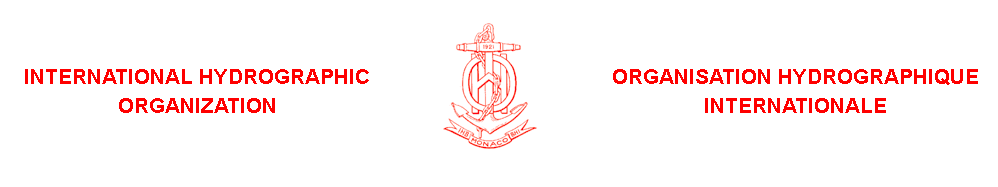 LIST OF ACTIONS AGREED AT IRCC6(Updated: 29 May 2015)NoACTION (AGENDA ITEM)RESP.DEADLINESTATUSIRCC6/01Encourage the approval of pending applications for IHO membershipRHC ChairsReport to IRCC Chair Dec 2014Permanent. IRCC6/02Continue to engage pending applicants in their region to encourage the ratification of the IHO ConventionRHC ChairsReport to IRCC Chair Dec 2014Permanent. IRCC6/03Consider the participation of stakeholders at the RHC conferencesRHC ChairsReport to IRCC Chair Dec 2014Permanent.IRCC6/04Continue to engage suspended Member States (MSs) in their region to encourage their re-admission to the IHOEAtHC  MACHCMBSHCReport to IRCC Chair Dec 2014Permanent. IRCC6/05Provide the IRCC Chair with progress reports on the relevant tasks in the IHO 2014 Work Programme (10)RHCs and IRCC subsidiary organs Jan 2015Permanent.IRCC6/06Provide the IHB with the IRCC Annual Report for 2014. Note: IRCC Chair to compile inputs from Action IRCC6/05IRCC Chair Feb 2015Permanent. IRCC6/07Provide to the IRCC Chair the estimated values of SPIs and agreed WPIs as of 31 December 2014 and target values for 31 December 2017, complemented by the comments on the difficulties encountered and suggestions for a way forwardRHC ChairsJan 2015Permanent.
ONGOINGIRCC6/08Invite GEBCO Guiding Committee / Bathymetric Regional Project Chairs to attend corresponding RHCs meetings, aiming at strengthening collaboration with a priority on improving high resolution shallow water bathymetry at the regional level (6)RHCs / GEBCOReport to IRCC Chair Dec 2014Permanent.IRCC6/09Encourage MSs and representatives of industry and academia to promote  and to work together to ensure that the best possible use is made of Satellite Derived Bathymetry (11)RHC ChairsReport to IRCC Chair Dec 2014Permanent.IRCC6/10Organize, prepare, attend IRCC7Chair/IHBIRCC7Permanent.ONGOINGIRCC6/11Prepare the draft IRCC6 Report and circulate to the IRCC6 ParticipantsChair/IHBJun 2014Permanent.DONEIRCC6/12Provide comments to the Chair on the draft IRCC6 Report IRCC6 Participants15 Jul 2014Permanent.DONEIRCC6/13Upload the IRCC6 Report to the IHO WebsiteIHB22 Jul 2014Permanent.DONEIRCC6/14Investigate mechanisms for raising external fundsChair/IHBIRCC7Permanent.IRCC6/15Provide material to the IHB to promote the achievements of IRCC bodies including CBSC, GEBCORHC Chairs and subsidiary bodiesReport to IRCC Chair Dec 2014Permanent.IRCC6/16Take every opportunity to promote the achievements of IRCC bodies including CBSC, GEBCOIHBReport to IRCC Chair Dec 2014Permanent.IRCC6/17Invite Hydrographic Office representatives to be prepared to discuss Proposals 4 (Crowd Sourced Bathymetry - CSB) and 6 (Satellite Derived Bathymetry- SDB) during EIHC5 RHC Chairs EIHC5  DONEIRCC6/18Hydrographic Office representatives to be ready to present the regional view on CSB and SDB during EIHC5 RHCEIHC5   DONEIRCC6/19Report the progress of the IHO-EU Network WG to IRCC7 IHO-EU Network WG IRCC7IRCC6/20Issue a CL to seek MSs approval of the updated IRCC RoP IHB June 2014DONE(CL 58/2014)IRCC6/21Upload the revised IRCC RoP to the IHO website when adopted by MSs IHB September 2014DONE(CL 71/2014)IRCC6/22Share the lessons learned from the US-Canada transboundary (agreement) project with IRCCUSCHC IRCC7ONGOING/ DONE. Presentation given at WENDWG5 and also will be given at IRCC7. (Doc.IRCC7-09C  refers)IRCC6/23Report progress in the use of an Internet portal in the EAtHC region aiming at sharing MSI informationEAtHC IRCC7IRCC6/24Share experiences gained in handling natural disasters (ref. IHO Resolution 1/2005) that recently occurred in the EAHC region EAHC IRCC7IRCC6/25Share experience gained in developing the risk assessment tool, including activities related to engaging decision makers and donor agencies SWPHC IRCC7IRCC6/26Report on the development of joint CB projects with inter-regional and inter-institutional relevanceCBSC completed during the meetingDONEIRCC6/27invite HSSC/EIHC5 to consider the use of non-standard data such as CSB, SDB and how to use it in direct and indirect ways Chair EIHC5DONEIRCC6/28Encourage National Hydrographers to invest in English language training in order to increase the chances of their candidates being selected to Cat A and Cat B training courses delivered in EnglishRHC Chairs PermanentIRCC6/29Address the AIO issue bilaterally and report back to IRCC7 UK and France IRCC7ONGOING. Also reported at HSSC-6 and WENDWG-5. (Actions WENDWG5/ 01 & 02 refer)IRCC6/30Report on the evolution of the WENC Concept to IRCC7 WENDWG Chair IRCC7ONGOING/ DONE. Recommendation to be made by WENDWG Chair in his report. (Action WENDWG5/03 refers)IRCC6/31Issue a CL seeking MSs approval of IHO publications S-5 and S-8 IHB June 2014DONE(CL 66/2014)IRCC6/32Develop the new S-5 Cat A and B standards and report to IRCC7 for endorsement IBSC IRCC7ONGOINGIRCC6/33Seek MSs approval of the revised ToR/RoP of the GEBCO Guiding Committee IHB June 2014ONGOING IOC approval process is still underway. Then, it will be presented for IHO MSs approval (July 2015).IRCC6/34Send a letter to IOC to seek endorsement for the revised GEBCO ToR/RoP IHB June 2014ONGOING/ DONEIRCC6/35Assess how representative are the performance indicators based solely on the inputs from PRIMAR and IC-ENC, and propose alternatives, if appropriateWENDWG HSSC6DONE at WENDWG5. Recommendation is to keep these indicators “as they are” until 2017.IRCC6/36Assess the impact and consistency of updates for ENCs and paper charts (coverage and quality) and to include this as a permanent agenda item WENDWG until 2018DONE at WENDWG5. Monitoring ensured WENDWG and by IHB for T&P and ERs.IRCC6/37Investigate a change in the WEND Guidelines to address the coverage and quality of updates for ENCs and paper chartsWENDWG IRCC7DONE at WENDWG5. Recommendation is to make no change at this stage but to align S-65 (Actions WENDWG5/ 11 & 12 refer)IRCC6/38Issue a CL to ask producer nations whether they distribute their ENCs via RENCs and, if not, what is the reason IHB June 2014DONE(CL 59/2014)IRCC6/39Issue a follow up CL with the results of the previous actionIHB August 2014DONE(CL 72/2014)IRCC6/40Facilitate resolution of inconsistencies between paper charts and ENCs and between ENCs from different producers RHC Chairs PermanentDONE. (as considered at WENDWG5). IRCC6/41Consider opportunities to interact with stakeholders in 2014 and encourage participation in the relevant events RHC December 2014DONEIRCC6/42Notify Member States in their regions of opportunities for interaction and encourage participation with relevant stakeholders in accordance with CL 8/2014 RHC Chairs December 2014DONEIRCC6/43Include a MSDI agenda item at IRCC7Chair and Secretary IRCC7DONE.MSDI activities will be presented at the MSDI Chair report. (Doc.IRCC7-08E  refers)IRCC6/44Facilitate the move of the MSDIWG from HSSC to IRCC IHB HSSC6DONE(It was realized  as of  1 January 2015)IRCC6/45Send an IRCC CL seeking input to the Performance Indicators Chair June 2014DONE.(IRCC CL-05/2014)IRCC6/46Encourage MSs in their respective regions to use the Risk Assessment methodology to establish Hydrographic Survey priorities RHC Chairs PermanentAlso considered at WENDWG5 (Action WENDWG5/14 refers)IRCC6/47Propose an IHO resolution on maximizing access to hydrographic information when delivering the IRCC report to the EIHCChair EIHC5ONGOING. It was reported to the EIHCS that it needs further consideration to be done. EIHC took note the importance of this issue and IRCC intent to develop this initiative further. It will be reviewed at the IRCC 7.(Doc.IRCC7-11B and 11E  refer)IRCC6/48Write to the new Vice Chair to inform him of his nomination Chair June 2014DONE